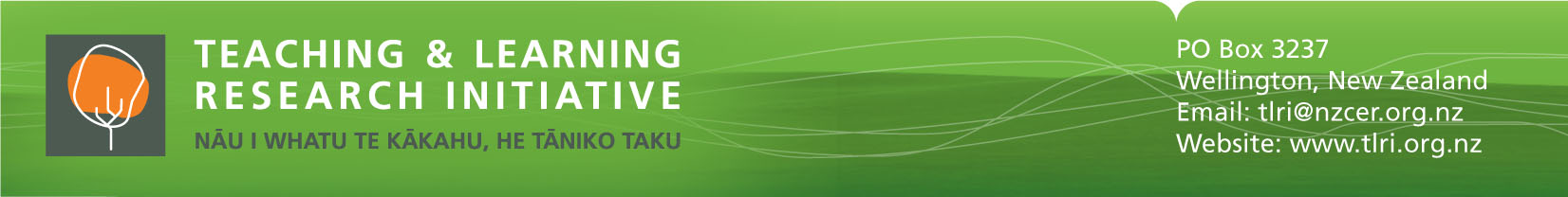 Expression of Interest cover sheet (2015)Title of proposal:Research focus: (indicate which option)ECESchoolTertiaryCrossPrincipal investigator details: (up to two)Principal investigator details: (up to two)Principal investigator details: (up to two)NameEmail address(for receiving notification of decision)PhoneInstitution/organisation details:Institution/organisation details:Name of institution/organisationContact personEmail address(for receiving notification of decision)PhoneAddress details:Address details:Physical address (for receiving hard copy documents by courier)Physical address (for receiving hard copy documents by courier)Physical address (for receiving hard copy documents by courier)Attention:Brief description of project: (up to 100 words)This application is for: (please indicate) This application is for: (please indicate) This application is for: (please indicate) Type I   - Category A (up to $450K)(Max. $150K in any one year)Type I  - Category B (up to $200K)(Max. $100K in any one year)Type II (up to $130K)(Max. $65K in any one year)N.B. Figures are exclusive of GSTN.B. Figures are exclusive of GSTN.B. Figures are exclusive of GST